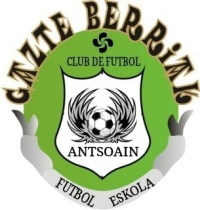 Ansoain  a 6 de Junio de 2019PLANTILLA BENJAMIN CAMPO (A) AÑO ( 2010)AITOR MUNARRIZESTEBAN SOLACABRIEL GARCIANOAMAKANN TRAOREENEKO MIRANDAUNAI RUBIOXABIER MARINUNAI CASTILLOION RESANOPEIO ALDANONDOPRINCE OBINA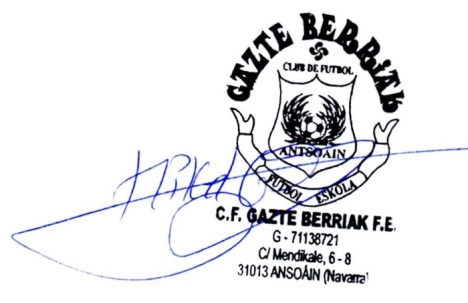 